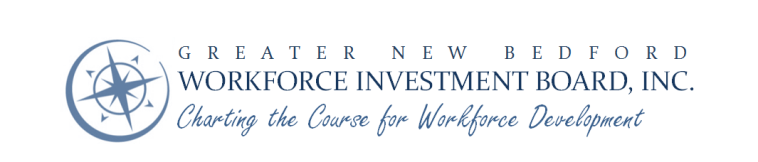 Business Development CommitteeThursday, March 1, 2018 8 a.m.1213 Purchase Street, New Bedford, MA Second Floor Conference RoomMINUTESIn attendance: R. Kidder, A. Broholm, H. DaSilva HughesAbsent: A. Johnston, J. Fernandes, B. FrancisGNBWIB Staff present: K. Holloway Cripps, J. OliveiraCall to OrderR. Kidder called the meeting to order at 8:10 a.m. No quorum. Announcements  No announcements. Consent AgendaTabled due to quorum.Marketing UpdatesThe committee discussed the handout on the transition timeline and the draft criteria for the Commonwealth-wide brandingStrategic Planning UpdateThe committee discussed the draft survey to the board of directors to be mailed with the quarterly agenda for March. Jim and Rick will work on focus group surveys this spring.Other BusinessNoneAdjournThe committee adjourned at 8:54 a.m.Business Development CommitteeThursday, February 1, 2018 8 a.m.1213 Purchase Street, New Bedford, MA Second Floor Conference RoomMINUTESIn attendance: R. Kidder, A. BroholmAbsent: A. Johnston, J. Fernandes, H. Dasilva Hughes, B. FrancisGNBWIB Staff present: K. Holloway CrippsCall to OrderR. Kidder called the meeting to order at 8:20 a.m. No quorum. Announcements  No announcements. Consent AgendaTabled due to quorum.Marketing UpdatesThe committee discussed the Mass Hire Commonwealth-wide branding to be launched in 2018. Staff shared that DCS has asked for an idea of costs associated with the branding update for the WIB and Career Center which will include collateral, as well as media. A discussion ensued on the costs with recommendations for updates to signage, web design, and other associated costs. An updated draft budget would be circulated with the committee afterwards. R. Kidder asked if A. Broholm, who sits on the Commonwealth board knew if this change also included name changes for all the WIBs, she believed so. R. Kidder suggested the WIB review contracts for names to include “and successors”. Conversation ensued on the branding update. No actions necessary at this time. Strategic Planning Matrix UpdateNo action due to J. Oliveira absence. Tabled to upcoming meeting. Focus Group Survey UpdateK. Holloway Cripps shared that 184 unique individuals had clicked into the survey, but only 13 actually taken. A discussion ensued on the focus group survey and challenges. K. Holloway Cripps shared that one strategy was to do 1x1 interview during strategic planning rather than email web based survey. Suggested updates include moving questions around and rewording. Staff will review to update and send out a new survey. Other BusinessK. Holloway Cripps shared that the WIB had received AmpItUp grant funding for a new partnership with Wareham public schools which included visits to area manufacturing. A. Broholm said to be in touch for the opportunity for students to visit. No other business. Adjourn at 8:50 a.m.Business Development CommitteeThursday, November 2, 2017 8 a.m.1213 Purchase Street, New Bedford, MA Second Floor Conference RoomMINUTESIn attendance: Rick Kidder, Angela Johnston, Helena DaSilva Hughes, John Fernandes, Brenda Francis. Absent: Anne Broholm GNBWIB staff in attendance: Kaisa Holloway Cripps, Jim OliveiraCall to OrderR. Kidder called the meeting to order at 8:21 a.m. with a quorum. Announcements  K. Holloway Cripps shared that Sue Nelson has stepped off the committee. A thank you letter will be drafted on behalf of the WIB and committee thanking her for service. R. Kidder reminded the committee of the November 16 South Coast Chamber meeting with the Governor speaking. K. Holloway Cripps shared that the entire cabinet in addition to the governor will be on the South Coast that day and visiting various workforce related places and activities.Consent AgendaR. Kidder asked for a motion to approve the minutes of September 7, 2017 and October 5, 2017. John Fernandes made the motion, Angela Johnston seconded the motion. All in favor, no abstentions, nor nays. Marketing UpdatesK. Holloway Cripps shared the digital marketing of the WIB has been increasing year over year on the website and social media and also shared that print articles in the local newspapers was also producing positive returns for recruiting for programs.Strategic Planning Matrix UpdateR. Kidder drew attention to the matrices in the meeting packet. K. Holloway Cripps shared that most endeavours were in process, including a healthcare consortium convening and shared the staff would like BDC support in convening a maritime related focus group in January or February. J. Oliveira shared that branding at the state level was ongoing. Discussion ensued. R. Kidder also brought attention to the full GNBWIB strategic planning matrix which will be presented to the executive committee at their next meeting.Focus Group Survey UpdateR. Kidder stated the survey as presented looks good. K. Holloway Cripps shared this would be sent out this week and results will be shared at the next BDC meeting in February 2018. Other BusinessK. Holloway Cripps shared that the WIB was able to contribute to a UMassD economics project along with Margarita Alago and her staff at Reliable Bus Lines/ J&J driving school on the influence of autonomous vehicles on the trucking industry. Discussion ensued on the influences of autonomous driving. Maritime Round Table Jan/Feb: K. Holloway Cripps shared the staff would like to convene a maritime focus group in early 2018 based on numerous partner discussions with aquaculture, transportation, education and other related industries. The meeting would be to forge partnerships in hope for a consortium grant. J. Fernandes started a discussion on how diverse the industry was, and further discussion among the committee on maritime industry. R. Kidder asked B. Francis about business services in the career center and she shared that due to reduction in staffing there is now only one business services rep funded by the state at the career center. There will be a job fair on November 7 with 20 employers. B. Francis also noted that a Learn to Earn grant focusing on home health services was recently applied for. H. DaSilva Hughes asked about what was being done in the area to develop the community health workers, B. Francis noted this grant in part was focusing on this career path. Other discussion ensued on the important of career pathways, the $15 minimum wage, support structures and necessity of partnerships to the workforce system.AdjournR. Kidder asked for a motion to adjourn, J. Fernandes made the motion, A. Johnston seconded. All in favor, no abstentions nor nays. The meeting adjourned at 9:12 a.m.The next meeting will be held on February 1, 2018. DRAFT EXPECTED TO BE FINALIZED AND RECEIVED ON MARCH 16, 2018EXPECTED FUNDING FOR MASS HIRE TRANSITION FOR GNB REGION: $26,000Implementation TimelineApril 13	Local geolocator change request deadline (optional)May 1	Reveal Video Completed Meet Criteria 1 and 2 to be eligible for Implementation Incentive FundingDesignation of Brand AmbassadorNaming Structure ConfirmationMay 14	Upload Final Training Materials for use in Enculturation ProgramMay 21	Website Template for Regions completeMay 29 (tentative)	Enculturation Training with Brand Ambassadors and select senior teamJune – Sept 2018	Brand Ambassadors lead trainings in their respective regionsJune 16, 2018		Meet Criteria 3 to be eligible for Implementation Incentive FundingLocal Brand Implementation PlanAugust	Statewide launch of brand	State website live	State transitions go live (DCS & MWDB)September 1, 2018	Meet Criteria 4-6 to be eligible for Implementation Incentive FundingLegal Name Change or DBALocal Outreach MaterialsDelivery of MassHire Brand OrientationSeptember 10, 2018	Recognition of Local Areas Completing all Criteria at MWDB Meeting & Award of Implementation Incentive FundsSeptember 28, 2018	All regions complete internal transition to new brand, including printed materials, signage, websitesAugust18-Oct18	Rolling regional launches of new brandEarly Nov 2018	Statewide promotion of new brand begins January 1, 2019	End of optional transitional co-branding period TRANSITION CHECKLISTSTATIONARY AND ADMINISTRATIVELetterhead and EnvelopesBusiness CardsID BadgesVoicemailEmail SignaturesNOTIFICATIONS: Who to notifyInternal StaffCustomers – Job Seekers/EmployersPartners/StakeholdersNOTIFICATIONS: What to notify stakeholders aboutStatewide rollout60-Day notice of transition30-Day notice of transitionYour regional launch event (if applicable)PUBLIC AND MEDIA RELATIONS AND OUTREACHNews Release TemplatesMedia KitsReveal VideoE-NewslettersPop-up Banner DisplaysSOCIAL MEDIATwitterFacebookLinkedInYouTubeInstagramPosts/TweetsIDENTITY GUIDELINES: Download for use in transitionBrand Standards ManualBrand CharterCOLLATERALPPT TemplatesBrochure Template for Job Seekers ServicesBrochure Template for Employer ServicesADVERTISINGMedia BuysCreative AssetsWEBSITES (Local)Domain names/URLsSEO/Keywords/SEM Plan Mobile Optimization for New WebsiteTRAINING: Utilization of statewide enculturation training w/staff & stakeholdersBoards & Staff One-Stop Career CentersKey Partners/StakeholdersFACILITIES SIGNAGEExternalInternalLEGALDBA/Business Registrations (if applicable)Incorporation (if applicable)Bylaws (if applicablSTRATEGIC PLANNING FOR GNBWIB DRAFT PROCESSAll Board members complete survey (below) by Q3 March meeting (or at meeting) as a representation of the population of businesses and service organizations for the regionFocus groups held (one for each industry)Updated narrative presented to BDC, Ex Com and then Board of Directors in June for ratificationBoard of Directors Strategic Planning Survey DRAFTGOALSGNBWIB has four primary goals. Please indicate your agreement as to the degree of importance of these goals for GNBWIBAre there any other primary goals that you think GNBWIB should consider?MISSION AND VISIONHow well does the current mission and vision capture what GNBWIB does?STRATEGIES TO ACHIEVE GOALSFor Goal 1: Align economic, workforce and education partners to coordinate activities based on business and skill needs in the regionGNBWIB has designated the following activities as strategies to achieve this goal. Please indicate your degree of agreement with the importance of these activities.Are there other strategies GNBWIB should consider?Goal 2: Increase workforce activities that are business driven including partnerships on education, training, talent recruitment and hiringGNBWIB has designated the following activities as strategies to achieve this goal. Please indicate your degree of agreement with the importance of these activities.Are there other strategies GNBWIB should consider?Goal 3: Increase credentialing and job placement for adults in priority industry sectorsGNBWIB has designated the following activities as strategies to achieve this goal. Please indicate your degree of agreement with the importance of these activities.Are there other strategies GNBWIB should consider?Goal 4: Increase credentialing and job placement for youth in priority industry sectorsGNBWIB has designated the following activities as strategies to achieve this goal. Please indicate your degree of agreement with the importance of these activities.GoalVery ImportantModerately ImportantNot ImportantDo Not KnowGoal 1: Align economic, workforce and education partners to coordinate activities based on business and skill needs in the regionGoal 2: Increase workforce activities that are business driven including partnerships on education, training, talent recruitment and hiringGoal 3: Increase credentialing and job placement for adults in priority industry sectorsGoal 4: Increase credentialing and job placement for youth in priority industry sectorsGoalVery WellModerately WellNot At AllDo Not KnowMission:The Greater New Bedford Workforce Investment Board, Inc. (WIB) provides the leadership necessary to build the regional workforce development system and collaborates with all regional partners to help jobseekers achieve their long term employment goals, and businesses to meet their hiring needs.Vision: The WIB focuses on critical workforce, economic, and educational/training challenges and opportunities to support a skilled workforce that meets the needs of businesses and strengthens the local economy.Very ImportantModerately ImportantNot ImportantDo Not KnowSystem Partnership: Maintain MOU with partners and held regular monthly or quarterly meetings with DCS, MRC, MCB, ABE providers, education partners, DTA, DUA, MMEP and related stakeholdersUpdate strategic planComplete a 4 year regional blue print strategic plan for the super region (Brockton, Greater New Bedford, South Shore, Bristol)Meet with super region partners to study LMI data and develop strategies to serve industry sectorsComplete Career Center CertificationFinalize DOL findings and areas of concernAchieve WIB certificationIncrease engagement with all cities and town in regionPartner with education partners in each municipality in the regionPublicize the workforce system in our regionDevelop public dashboards on labor market information for website and other usesIdentify new building site for career center and WIB services coupled with partner agencies in one locationVery ImportantModerately ImportantNot ImportantDo Not KnowManufacturing sector: Collaborate with Mass MEP on training credentials for region through training cohortsManufacturing sector: Identify and apply for a WTF consortium grant for regionManufacturing sector: conduct training with SMAMCManufacturing sector: conduct focus group/survey on industry cluster to identify business needsManufacturing sector: Receive and training adults through EOHED grantHealthcare sector: conduct focus group/survey on industry cluster to identify business needsHealthcare sector: convene WTF consortium grant groupHealthcare sector: identify healthcare pipeline training based on business needsHospitality/retail sector: conduct focus group/survey on industry cluster to identify business needsHospitality/retail sector: convene WTF consortium grant groupHospitality/retail sector: identify hpipeline training based on business needsMaritime sector: review maritime and ocean related business needs through surveys and partner meetingsMaritime sector: identify pipeline training based on business needsMaritime sector: Prepare for emerging sectors of offshore wind and aquacultureMaritime sector: Partner with C&I WIB on maritimeOther industry sectors and regional sectors: continue to monitor for opportunities and job sectors emerginVery ImportantModerately ImportantNot ImportantDo Not KnowPartner with ABE providers to identify mechanisms, grants or training to decrease wait listPartner with ESOL providers to identify mechanisms, grants or training to decrease wait listIdentify programs to increase number of individuals participating in college training programsIncrease number of disabled population services offered through Career CenterPartner with dislocated workers and layoffs to meet needs as necessaryEngage with community efforts with partners such as United way South End Engaged to identify training and career/job services for populationWork with partners on returning citizens (incarcerated felons) job seekers training and education programsVery ImportantModerately ImportantNot ImportantDo Not KnowIncrease bid responses on youth funding through WIB for new and pilot programs in regionPartner with PACE Youth Build to better alignment services and recruitmentIncrease number of youth programs funded by or through grants secured by WIB to enroll youth in dual enrollment/early college initiativesIncrease number of internships and job shadows for youth in regionIncrease number of schools engaging with Connecting activities and Signal Success programmingSecure AmpItUp funding for schools in regionIncrease number of grants secured for region for youth fundingUpdate youth services model delivered by WIB